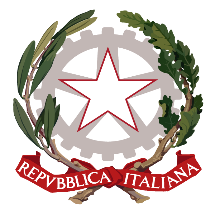 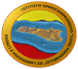 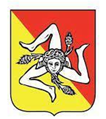 Ministero dell’Istruzione e del MeritoISTITUTO OMNICOMPRENSIVO “L. PIRANDELLO”SCUOLA INFANZIA, PRIMARIA E SECONDARIA DI 1° E 2°GRADOVIA ENNA n° 7 – 92031 LAMPEDUSA E LINOSA (AG)Tel. 0922/970439 - C.F. 80006700845- C.M. AGIC81000E - C.U. UFJ8SVagic81000e@istruzione.it - agic81000e@pec.istruzione.itSito web www.scuoledilampedusa.edu.itAllegato 2-SCHEDA DI AUTOVALUTAZIONE DOCENTE – CANDIDATURA MOBILITÀERASMUS+ 2023-1-IT02-KA121-SCH-000136719 * Evidenziare nel curriculum il titolo valutabile con riferimento al codice corrispondente alla voce da valorizzare. (A1, A2, A3…).Data_____ / _____ / _______								FIRMA							__________________________Il candidato deve dichiarare i titoli posseduti e determinarne il punteggio considerando le griglie di valutazione riportate nell’Avviso in corrispondenza della TABELLA DI VALUTAZIONE.Se richiesta, l’interessato dovrà produrre la documentazione a riprova di quanto dichiarato.Data_____ / _____ / _______								FIRMA							__________________________- Cod.ATITOLI CULTURALI  Punteggio Massimo 30PuntideterminatidalcandidatoRiservatoallaScuolaA1Certificazioni linguistiche in Lingua Inglese(si valuta una sola certificazione)o in alternativaLaurea in Lingue straniere livello C2 - 12 puntilivello C1 - 10 puntilivello B2 - 8 puntilivello B1 - 6 punti12 puntiA2Certificazioni informatiche 2 punti a certificazioneMax 6 puntiA3Partecipazione, nell’ultimotriennio 2021/2024 , a corsi di formazione dicui al Piano della formazionedocenti (sivalutano corsi di almeno 10 ore)2 punti a corsoMax 12 puntiCOD.BTITOLI PROFESSIONALI Punteggio Massimo 70PuntideterminatidalcandidatoRiservatoallaScuolaB1Coinvolgimento nell’ultimo triennio in progetti perl’internazionalizzazione e nell’ultimotriennio. 3 punti a progetto Max 15 puntiB2Progetti PON/PNRR-ultimo triennio 2021/2024Valutatore – Supporto DS – Progettista - Collaudatore10 puntiEsperto - 8 puntiTutor – 6 puntiMax 28 puntiB3Coinvolgimento diretto in progetti nell’ultimo triennio 2021/2024 con responsabilità didattica e/o organizzativa delle attività3 punti a progetto Max 12 puntiB4Ruolo rilevante: es. collaboratore DS, funzione strumentale, fiduciari di plesso, presidenti di interclasse e/o di intersezione coordinatore di classe, referente di area1 ruolo ricoperto = 3pt Max  15 puntiPunteggio totalePunteggio totaleMassimo 100 punti